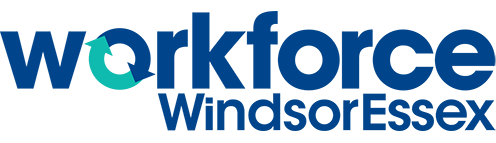 Values: What is Important to You?Check each value that is important to you.Rate each of the values that you checked on a scale of 1 – 10.1 = it is not very important to me10 = it is extremely important to meDo you have any other values that are not here? List them below and rate them.Now you have a list of things that are important to you. Add your highest rated values to your All About Me! chart. Remember these when you are considering different careers.ValueCheckRatingDescription of ValueVarietyHaving many different tasks to do.RoutineKeeping a routine that does that involve much change or surprise.SecurityHaving a job that you are unlikely to lose.MoneyMaking a lot of money.Spiritual BeliefsHaving a career that fits with your spiritual beliefs.TravelHaving a job that allows you to travel, either on or off the job.TeamworkBeing able to work with many people as a team.IndependenceBeing responsible for your own actions, schedule, etc.EducationBeing able to have many educational experiences.NoveltyDoing many different things and having new opportunities.LeadershipTaking on a leadership role.FamilyHaving the time and resources to spend with family and friends.Leisure TimeHaving free time to spend how you wish.PrestigeBeing respected for your job.Working OutsideWorking outdoors.Working InsideWorking indoors.Personal SpaceWorking in your own space.PeopleInteracting and working with many people.IdeasLearning and working with different ideas.ThingsWorking with physical objects.Helping OthersHelping individuals or your community.SafetyHaving a job that does not involve much risk for personal injury.Hands-OnWorking with your hands.SkillsLearning and developing various skills.CreativityBeing able to be creative on the job.AuthorityBeing in charge.InformalityWorking in a more relaxed environment that is not as structured.PassionLoving and caring about your work.ChallengeBeing challenged by your work.EaseHaving easy work.InfluenceHaving the opportunity to influence other peopleResultsBeing able to see the results of your work.Working AloneWorking by yourself without other people.Fast PacedWorking at a fast pace.